          Course Specification for Listening and Speaking 1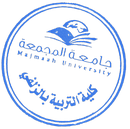 CollegeZulfi College of EducationZulfi College of EducationZulfi College of EducationDepartmentEnglish Language DepartmentEnglish Language DepartmentEnglish Language DepartmentCourse Name:Listening and Speaking 1Course CodeENG 112Level1Credit Hours2 hrs.Course Objective To be able to understand and produce spoken English. To be able to understand and produce spoken English. To be able to understand and produce spoken English. Course ContentRegistration and Enrolment. Registration and Enrolment. Registration and Enrolment. Course ContentCourse OrientationCourse OrientationCourse OrientationCourse ContentEducation and Student LifeEducation and Student LifeEducation and Student LifeCourse ContentCity LifeCity LifeCity LifeCourse ContentMid- term examMid- term examMid- term examCourse ContentBusiness and MoneyBusiness and MoneyBusiness and MoneyCourse ContentJobs and ProfessionsJobs and ProfessionsJobs and ProfessionsCourse ContentLifestyles around the worldLifestyles around the worldLifestyles around the worldCourse ContentMid- term examMid- term examMid- term examCourse ContentGlobal ConnectionsGlobal ConnectionsGlobal ConnectionsCourse ContentRevision & PresentationsRevision & PresentationsRevision & PresentationsRequired TextbookInteractions 2, Listening and Speaking, ME Gold Edition by Judith Tanks and Linda R. Baker Interactions 2, Listening and Speaking, ME Gold Edition by Judith Tanks and Linda R. Baker Interactions 2, Listening and Speaking, ME Gold Edition by Judith Tanks and Linda R. Baker Head of DepartmentDr. Abdulrahman AlqefariDean of CollegeDr. Nasser Alothman